ЦЕНТЪР ЗА ОБУЧЕНИЕ НА АДВОКАТИ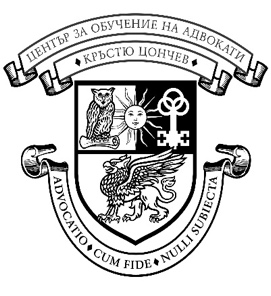  “КРЪСТЮ ЦОНЧЕВ”България, София - 1000			 	тел.  +359 2 980 10 92ул. “Калоян ” 8, ет. 4				e-mail: coa@abv.bgПРЕДСТОЯЩИ СЕМИНАРИ В ЦЕНТЪРА ЗА ОБУЧЕНИЕ НА АДВОКАТИ „КРЪСТЮ ЦОНЧЕВ“ ПРЕЗ М. ЯНУАРИ 2023 Г.ЯНУАРИДата на провеждане: 16.01.2023 г. от 13:00 ч. до 16:00 ч.Тема: „Ипотечно кредитиране. Лични обезпечения при договорите за кредит. Защита на кредитора, длъжника и третото лице, обезпечаващо изпълнението на чужд дълг. Нова тълкувателна и казуална практика на ВКС във връзка с предсрочната изискуемост, законните и договорните лихви при договорите за банков кредит“ – I частЛектор: съдия Красимир МашевЛинк за Zoom участие:Topic: “Ипотечно кредитиране” - I частTime: Jan 16, 2023 01:00 PM SofiaJoin Zoom Meetinghttps://us02web.zoom.us/j/87511481334?pwd=YXNNakt3T01pQnkwSEdZZ1Q0aXVCQT09 Meeting ID: 875 1148 1334Passcode: 470919Дата на провеждане: 17.01.2023 г. от 13:00 ч. до 16:00 ч.Тема: „Ипотечно кредитиране. Лични обезпечения при договорите за кредит. Защита на кредитора, длъжника и третото лице, обезпечаващо изпълнението на чужд дълг. Нова тълкувателна и казуална практика на ВКС във връзка с предсрочната изискуемост, законните и договорните лихви при договорите за банков кредит“ – II частЛектор: съдия Красимир МашевЛинк за Zoom участие:Topic: “Ипотечно кредитиране” - II частTime: Jan 17, 2023 01:00 PM SofiaJoin Zoom Meetinghttps://us02web.zoom.us/j/87853426806?pwd=M3hVSzBpWCtkVTUyRTh3QTYyWjdGZz09Meeting ID: 878 5342 6806Passcode: 135094Дата на провеждане: 18.01.2023 г. от 13:00 ч. до 16:00 ч.Тема: „Приемане на наследство“Лектор: доц. д-р Венцислав Л. Петров – адвокат от САКЛинк за Zoom участие:Topic: „Приемане на наследство“	Time: Jan 18, 2023 01:00 PM SofiaJoin Zoom Meetinghttps://us02web.zoom.us/j/84842473769?pwd=d0oxSlo5eHZmcjNOalRlN3BITVdJUT09 Meeting ID: 848 4247 3769Passcode: 038509Дата на провеждане: 19.01.2023 г. от 13:00 ч. до 16:00 ч.Тема: „Производство по търговски спорове“Лектор: гл. ас. д-р Борислав Ганчев – адвокат от САКЛинк за Zoom участие:Topic: „Производства по търговски спорове“	Time: Jan 19, 2023 01:00 PM SofiaJoin Zoom Meetinghttps://us02web.zoom.us/j/81479786164?pwd=YnM5bFl5a1kyQS9acVpXMVZ2cTVEdz09 Meeting ID: 814 7978 6164Passcode: 046151Дата на провеждане: 20.01.2023 г. от 13:00 ч. до 16:00 ч.Тема: „Актът за цифровите услуги и актът за цифровите пазари – как ще се промени работата на платформите и взаимодействието на бизнеса и потребителите с тях? Какви проблеми се адресират? Какви решения се търсят?“Лектор: адвокат Жулиета МандажиеваЛинк за Zoom участие:Topic: „Актът за цифровите услуги и актът за цифровите пазари“	Time: Jan 20, 2023 01:00 PM SofiaJoin Zoom Meetinghttps://us02web.zoom.us/j/89843292458?pwd=SUc1cEdQakNLVkFaTmN6UHE2RkRhdz09 Meeting ID: 898 4329 2458Passcode: 322928Дата на провеждане: 24.01.2023 г. от 13:00 ч. до 16:00 ч.Тема: „Документни престъпления по НК – практически аспекти“Лектор: съдия Владимир АстарджиевЛинк за Zoom участие:Topic: „Документни престъпления по НК – практически аспекти“	Time: Jan 24, 2023 01:00 PM SofiaJoin Zoom Meetinghttps://us02web.zoom.us/j/84046432797?pwd=Z29GdVZNK2V4WFZyQ1JYMW1zWVNiQT09 Meeting ID: 840 4643 2797Passcode: 488838Дата на провеждане: 25.01.2023 г. от 13:00 ч. до 16:00 ч.Тема: „Участие на адвокатите при медиация по семейноправни спорове“Лектори: адвокат Албена Пенова и адвокат Йорданка БекирскаЛинк за Zoom участие:Topic: „Участие на адвокатите при медиация по семейноправни спорове“	Time: Jan 25, 2023 01:00 PM SofiaJoin Zoom Meetinghttps://us02web.zoom.us/j/88149428992?pwd=dEJydjBLT1oycWhrSjFRZlRtM09jdz09 Meeting ID: 881 4942 8992Passcode: 821328Дата на провеждане: 26.01.2023 г. от 13:00 ч. до 16:00 ч.Тема: „Етажна собственост“ – I частЛектор: доц. д-р Стоян Ставру – адвокат от САКСеминарът ще се проведе само в присъствен формат в зала 3. на ЦОА!Дата на провеждане: 27.01.2023 г. от 13:00 ч. до 16:00 ч.Тема: „Етажна собственост“ – II частЛектор: доц. д-р Стоян Ставру – адвокат от САКСеминарът ще се проведе само в присъствен формат в зала 3. на ЦОА!Дата на провеждане: 30.01.2023 г. от 13:00 ч. до 16:00 ч.Тема: „Общият иск за неоснователно обогатяване по чл. 59 ЗЗД – практически проблеми“Лектор: гл. ас. д-р Ирина БогдановаЛинк за Zoom участие:Topic: „Общият иск за неоснователно обогатяване по чл. 59 ЗЗД – практически проблеми“	Time: Jan 30, 2023 01:00 PM SofiaJoin Zoom Meetinghttps://us02web.zoom.us/j/89874992496?pwd=ci9Cd29BWFpDRzNVYnkwTEFaMSs4QT09 Meeting ID: 898 7499 2496Passcode: 215155